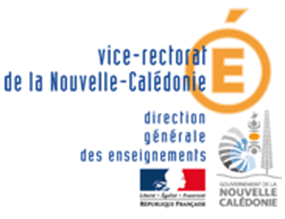 Référence : 	PAI en vigueur dans les établissements scolaires en Nouvelle-Calédonie Circulaire n° 99 .181 du 10/11 Nov.99, reprise et précisée dans la circulaire du 9 septembre 2003.Nom et prénom(s) de l’élève : Date de naissance :Responsables légaux : Adresse :FICHE 1 : L’APTA AU COLLEGE.Bilan des aides apportées au primaire :Aménagements n’ayant pas atteint les objectifs escomptés :Aménagements profitables : Entrée au collège :Liaison primaire-collège (à remplir par l’enseignant de l’école en lien avec un enseignant du collège) :Adaptations et aménagements à mettre en place en fonction des besoins de l’élève :(Les aménagements et adaptations mis en œuvre en cours d’année doivent être cohérents et compatibles avec les dispositions des articles D. 351-27 à D. 351-32 du code de l’éducation relatives aux aménagements des examens ou concours de l’enseignement scolaire et les dispositions du décret n° 2005-1617 du 21 décembre 2005 relatives aux aménagements des examens ou concours de l’enseignement supérieur.) L’ensemble des items n’est pas à renseigner. Seuls les items indispensables à l’élève sont à cocher.Pour toutes les disciplines :6ème 5ème 4ème 3ème Proposer des supports écrits aérés et agrandis (exemple : ARIAL14)Permettre l’utilisation de trieurs ou de pochettes à rabatsLimiter la copie (synthèse du cours photocopiée)Mettre en place un tutorat (prise de notes, etc.)Autoriser les abréviationsPrivilégier l’agenda ainsi que l’espace numérique de travail (cahier de texte individuel, de groupe, de la classe)Utiliser le surligneurFaire construire une fiche mémoire et permettre à l’élève de l’utiliser, y compris durant l’évaluationProposer une aide méthodologiqueAider à l’organisationS’assurer de la compréhension du vocabulaire spécifiqueDéfinir systématiquement le vocabulaire spatial et temporel utiliséPrendre en compte les contraintes associées (fatigue, lenteur, etc.)Autoriser l’utilisation d’une calculatrice simple (permettant les quatre opérations) dans toutes les disciplinesUtilisation de l’informatique :Permettre l’utilisation de l’ordinateur et de la tablettePermettre l’utilisation d’une clef USBPermettre l’utilisation de logiciel ou d’application spécifiquePermettre à l’élève d’imprimer ses productionsÉvaluations :6ème 5ème 4ème 3ème Accorder un temps majoréPrivilégier les évaluations sur le mode oralDiminuer le nombre d’exercices, de questions le cas échéant lorsque la mise en place du temps majoré n’apparaît pas possible ou pas souhaitableLimiter la quantité d'écrit (recours possible aux QCM, exercices àtrous, schémas, etc.)Ne pas pénaliser les erreurs (orthographe grammaticale, d’usage) et le soin dans les travaux écritsNe pas pénaliser le manque de participation à l’oral (ou les difficultés)Devoirs :6ème 5ème 4ème 3ème Limiter le « par cœur », demander à ce que les notions clés uniquement soient retenuesDonner moins d'exercices à faireAider à la mise en place de méthodes de travail (systèmes d’organisation répétitifs, accompagnement personnalisé)Français :6ème 5ème 4ème 3ème Proposer des dictées aménagées (à trous, avec un choix parmi plusieurs propositions, etc.)Faciliter l’apprentissage des règles en proposant à l’élève des moyens mnémotechniquesFavoriser, dans le choix des ouvrages, les livres ayant une version audioFaciliter la production d’écrit (autoriser un répertoire personnel, lui apprendre à utiliser les indicateurs de temps pour structurer le récit)Grouper les mots par similitude orthographique/phonologique, faire des listes, utiliser les couleurs pour segmenter les mots, les phrasesMathématiques6ème 5ème 4ème 3ème Proposer à l’élève des fiches outils (tables, définitions, théorèmes, etc.)Lorsque c’est interdit, autoriser l’utilisation d’une calculatrice simple (permettant les quatre opérations)Utiliser la schématisation en situation problèmeLangues vivantes6ème 5ème 4ème 3ème Évaluer plutôt à l’oralProposer à l’élève des supports visuels pour faciliter la compréhensionInsister sur la prononciation et la distinction des nouveaux sons de la langueGrouper les mots par similitude orthographique/phonologique, faire des listesHistoire / Géographie :6ème 5ème 4ème 3ème Utiliser les affiches et chronologies dans la salleSurligner les mots-clés ou nouveauxAutoriser la lecture de documents avec un guide de lecture ou un cache, etc.Agrandir les cartes, mettre des couleursArts plastiques :6ème 5ème 4ème 3ème Privilégier les incitations orales, visuelles, sonores, théâtralesUtiliser et valoriser les compétences spatiales (réalisations en 3D)Éducation physique et sportive :6ème 5ème 4ème 3ème Adapter les activités (individuelles/collectives), leurs caractéristiques, leurs rythmes, les performances attenduesAutoriser l’élève à dribbler à deux mains ou à faire des reprises de dribble (au basket par exemple)Faire varier les couleurs des maillots qui différencient nettement partenaires et adversaires dans les sports collectifsDoter d’un signe distinctif suffisamment net les joueurs tenant certains rôles dans les jeux collectifsVerbaliser ou faire verbaliser les éléments d’une tâche complexe à accomplir (enchaînement de mouvements), éviter au maximum les activités qui impliquent une double tâche et mobilisent l’attention de l’élève sur deux objetsAutres aménagements et adaptations :6ème 5ème 4ème 3ème Classe de 6ème.Validation des adaptations et aménagements proposés.Classe de 6ème.Validation des adaptations et aménagements proposés.Classe de 6ème.Validation des adaptations et aménagements proposés.Classe de 6ème.Validation des adaptations et aménagements proposés.Date :Visa des parents :Signature et tampon du chef d’établissement :Signature et tampon du chef d’établissement :Bilan des aides apportées:Bilan des aides apportées:Bilan des aides apportées:Bilan des aides apportées:Aménagements n’ayant pas atteint les objectifs escomptés :Aménagements n’ayant pas atteint les objectifs escomptés :Aménagements n’ayant pas atteint les objectifs escomptés :Aménagements profitables à l’élève :Classe de 5ème.Validation des adaptations et aménagements proposés.Classe de 5ème.Validation des adaptations et aménagements proposés.Classe de 5ème.Validation des adaptations et aménagements proposés.Classe de 5ème.Validation des adaptations et aménagements proposés.Date :Visa des parents :Signature et tampon du chef d’établissement :Signature et tampon du chef d’établissement :Bilan des aides apportées:Bilan des aides apportées:Bilan des aides apportées:Bilan des aides apportées:Aménagements n’ayant pas atteint les objectifs escomptés :Aménagements n’ayant pas atteint les objectifs escomptés :Aménagements n’ayant pas atteint les objectifs escomptés :Aménagements profitables à l’élève :Classe de 4ème.Validation des adaptations et aménagements proposés.Classe de 4ème.Validation des adaptations et aménagements proposés.Classe de 4ème.Validation des adaptations et aménagements proposés.Classe de 4ème.Validation des adaptations et aménagements proposés.Date :Visa des parents :Signature et tampon du chef d’établissement :Signature et tampon du chef d’établissement :Bilan des aides apportées:Bilan des aides apportées:Bilan des aides apportées:Bilan des aides apportées:Aménagements n’ayant pas atteint les objectifs escomptés :Aménagements n’ayant pas atteint les objectifs escomptés :Aménagements n’ayant pas atteint les objectifs escomptés :Aménagements profitables à l’élève :Classe de 3ème.Validation des adaptations et aménagements proposés.Classe de 3ème.Validation des adaptations et aménagements proposés.Classe de 3ème.Validation des adaptations et aménagements proposés.Classe de 3ème.Validation des adaptations et aménagements proposés.Date :Visa des parents :Signature et tampon du chef d’établissement :Signature et tampon du chef d’établissement :Bilan des aides apportées:Bilan des aides apportées:Bilan des aides apportées:Bilan des aides apportées:Aménagements n’ayant pas atteint les objectifs escomptés :Aménagements n’ayant pas atteint les objectifs escomptés :Aménagements n’ayant pas atteint les objectifs escomptés :Aménagements profitables à l’élève :